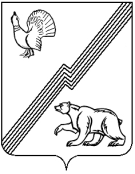 АДМИНИСТРАЦИЯ ГОРОДА ЮГОРСКАХанты-Мансийского автономного округа – Югры ПОСТАНОВЛЕНИЕот 26 октября 2015 года									          № 3224Об Общественном совете по проведению независимой оценки качества образовательной деятельности муниципальных образовательных организацийгорода ЮгорскаВ соответствии с Федеральным законом от 21.07.2014 № 212-ФЗ «Об основах общественного контроля в Российской Федерации», статьей 95.2 Федерального закона от 29.12.2012 № 273-ФЗ «Об образовании в Российской Федерации»:1. Создать Общественный совет по проведению независимой оценки качества образовательной деятельности муниципальных образовательных организаций города Югорска.2. Утвердить Положение об Общественном совете по проведению независимой оценки  качества образовательной деятельности муниципальных образовательных организаций города Югорска (приложение 1).3. Утвердить состав Общественного совета по проведению независимой оценки качества образовательной деятельности муниципальных образовательных организаций города Югорска (приложение 2).4. Опубликовать постановление в газете «Югорский вестник» и разместить на официальном сайте администрации города Югорска. 5. Настоящее постановление вступает в силу после его официального опубликования в газете «Югорский вестник». 6. Контроль за выполнением постановления возложить на заместителя главы администрации города Югорска Т.И. Долгодворову.Глава администрации города Югорска                                                                                                                  М.И. БодакПриложение 1к постановлениюадминистрации города Югорскаот 26 октября 2015 года № 3224Положение об Общественном совете по проведению независимой оценки качества образовательной деятельности муниципальных образовательных организаций города ЮгорскаОбщие положения1.1. Настоящее Положение об Общественном совете по проведению независимой оценки качества образовательной деятельности муниципальных образовательных организаций города Югорска (далее - Положение) определяет компетенцию, порядок формирования и организацию деятельности Общественного совета по проведению независимой оценки качества образовательной деятельности муниципальных образовательных организаций города Югорска (далее - Совет).1.2. Совет является общественным органом, обеспечивающим проведение независимой оценки качества образовательной деятельности муниципальных образовательных организаций города Югорска (далее - организации). Совет осуществляет свою деятельность на общественных началах.1.3. Совет в своей деятельности руководствуется Федеральным законом от 21.07.2014   № 212-ФЗ «Об основах общественного контроля в Российской Федерации», Федеральным законом от 29.12.2012 № 273-Ф3 «Об образовании в Российской Федерации» (далее – Закон    об образовании), приказом Министерства образования и науки Российской Федерации              от 05.12.2014 № 1547 «Об утверждении показателей, характеризующих общие критерии оценки качества образовательной деятельности организаций, осуществляющих образовательную деятельность», законами и иными нормативными правовыми актами Российской Федерации, Ханты-Мансийского автономного округа – Югры, муниципальными правовыми актами города Югорска, настоящим Положением.2. Функции Совета2.1. Совет осуществляет следующие функции по проведению  независимой оценки качества образовательной деятельности организаций:2.1.1. Определяет перечень организаций, осуществляющих образовательную деятельность, в отношении которых проводится независимая оценка качества образовательной деятельности на календарный год;2.1.2. Формирует предложения для разработки технического задания для организации, которая осуществляет сбор, обобщение и анализ информации о качестве образовательной деятельности организаций (далее - оператор), принимает участие в рассмотрении проектов документации о закупках работ, услуг, а также проектов муниципальных  контрактов, заключаемых Управлением образования администрации города Югорска (далее - Управление образования) с оператором;2.1.3. Устанавливает при необходимости критерии оценки качества образовательной деятельности организаций дополнительно к общим критериям, установленным Законом об образовании;2.1.4. Проводит независимую оценку качества образовательной деятельности организаций с учетом информации, представленной оператором;2.1.5. Организует работу по выявлению общественного мнения о качестве образовательной деятельности организаций;2.1.6. Обобщает и анализирует результаты общественного мнения о качестве образовательной деятельности организаций, рейтингов их деятельности;2.1.7. Представляет в Управление образования результаты независимой оценки качества образовательной деятельности организаций, а также предложений об улучшении их деятельности;2.1.8. Взаимодействует с Муниципальным советом по образованию в городе Югорске в целях развития муниципальной системы оценки качества образования.2.2. Независимая оценка качества образовательной деятельности организаций, организуемая Советом по ее проведению, проводится не чаще чем один раз в год и не реже чем один раз в три года.3. Порядок формирования Совета3.1. Персональный состав Совета формируется Управлением образования из числа представителей общественных организаций и граждан Российской Федерации, постоянно проживающих на территории города Югорска и достигших возраста 18 лет на основе добровольного участия в его деятельности.3.2. Состав Совета утверждается постановлением администрации города Югорска. При формировании персонального состава Совета должно быть обеспечено отсутствие конфликта интересов.3.3. В состав Совета не могут входить лица, замещающие государственные должности Российской Федерации и субъектов Российской Федерации, должности государственной службы Российской Федерации и субъектов Российской Федерации, и лица, замещающие муниципальные должности и должности муниципальной службы.3.4. Число членов Совета не может быть менее пяти человек.3.5. Совет формируется в составе председателя, заместителя председателя и членов Совета.3.6. Председатель Совета и заместитель председателя Совета избираются из состава Совета простым большинством голосов членов Совета. 3.7. В состав Совета входит председатель Муниципального совета по образованию в городе Югорске (далее - Муниципальный Совет).Организация деятельности Совета4.1. Совет осуществляет свою деятельность в соответствии с настоящим Положением и планом работы на год, формируемым Советом.  4.2. Основной формой деятельности Совета являются заседания, которые проводятся не реже одного раза в полугодие и считаются правомочными в случае присутствия не менее половины членов Совета.4.3. По рассмотренным вопросам открытым голосованием простым большинством от числа присутствующих членов Совета принимаются решения, которые носят рекомендательный характер и отражаются в протоколах заседаний Совета. Члены Совета, не согласные с решением Совета, могут изложить свое особое мнение, которое вносится в протокол заседания Совета. 4.4. На первом заседании Совета из его состава избирается председатель Совета и заместитель председателя Совета.4.5. Председатель Совета:4.5.1. Вносит предложения начальнику Управления образования по изменению состава Совета;4.5.2. Организует работу Совета и председательствует на его заседаниях;4.5.3. Подписывает протоколы заседаний и другие документы Совета;4.5.4. Взаимодействует с Управлением образования по вопросам реализации решений Совета.4.6. Заместитель председателя Совета:4.6.1. Председательствует на заседаниях Совета в случае отсутствия председателя Совета;4.6.2. Участвует в организации работы Совета и подготовке планов работы Совета.4.7. Для обеспечения деятельности Совета назначается секретарь Совета из числа муниципальных служащих Управления образования. Секретарь Совета не является членом Совета.4.8. Секретарь Совета:4.8.1. Организует заседания Совета, уведомляет членов Совета о дате и времени предстоящего заседания;4.8.2. Готовит и согласовывает с председателем Совета проекты документов и решений для обсуждения на заседаниях Совета;4.8.3. Ведет, оформляет и рассылает членам Совета протоколы заседаний, а также материалы к предстоящему заседанию Совета;4.8.4. Информирует членов Совета о мероприятиях и документах, имеющих значение для организации и содержания деятельности Совета.4.9. Члены Совета:4.9.1. Вносят предложения по формированию повестки  заседания Совета;4.9.2. Взаимодействуют со средствами массовой информации по освещению вопросов, относящихся к компетенции Совета;4.9.3. Участвуют в подготовке материалов по рассматриваемым на заседаниях Совета вопросам;4.9.4. Лично участвуют в заседаниях Совета и не вправе делегировать свои полномочия другим лицам, участвуют в обсуждении вопросов и голосовании.4.10. Председатель Муниципального Совета осуществляет связь между Советом и Муниципальным Советом для согласования основных направлений развития муниципальной системы оценки качества образования.4.11. По решению Совета в его заседаниях могут участвовать иные лица, не являющиеся членами Совета, без права голоса.5. Заключительные положения5.1. Информация о деятельности и решениях Совета размещается на официальном сайте администрации города Югорска в сети «Интернет», а также на официальном сайте Управления образования  не позднее чем через 10 дней после принятия указанных решений.5.2. Организационно-техническое обеспечение деятельности Совета осуществляется Управлением образования.Приложение 2к постановлениюадминистрации города Югорскаот 26 октября 2015 года № 3224Состав Общественного совета по проведениюнезависимой оценки  качества образовательной деятельности муниципальных образовательных организаций города ЮгорскаНиколай Иванович Воронов, член Общественной палаты Ханты-Мансийского автономного округа – Югры	Иерей Александр Галькевич, председатель отдела религиозного образования и катехизации Югорской ЕпархииРоман Юрьевич Давыдов, руководитель Общественной молодежной палаты при Думе города ЮгорскаАнита Георгиевна Клыкова, председатель Муниципального совета по образованию в городе ЮгорскеКлавдия Ивановна Рыжова, председатель Югорской городской общественной организации ветеранов Великой Отечественной войны, ветеранов труда (пенсионеров)Галина Михайловна Стукалова, почетный житель города ЮгорскаТатьяна Александровна Хусаинова, член клуба молодых семей  «Югорская семья»